7. Angels’ Song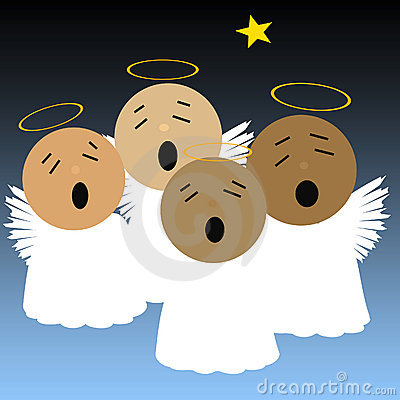 Chorus: AllVerses: Year 1? / 2?  - 6First Chorus: start with solo + add children in			    Face away from audience til singing?CHORUS 1	Glory, glory, glory,	Glory to God in the highest.	Glory, glory, glory	Glory to God in the highest.1.	Let peace begin to reign over the earth again,	Let praises sound from earth to heaven high,	For God has made a way back to himself again,	He sends Good News to men in Jesus Christ.CHORUS…Glory, glory, glory,Glory to God in the highest.Verse 1 – REPEATCHORUS x 2Glory to God in the highest Glory to God in the highest 